Publicado en  el 12/01/2016 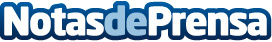 Vuelve el Oxfam Intermón Trailwalker, una marcha de 100 km solidarios en menos de 32 horasOxfam Intermón celebrará la sexta edición del Trailwalker el 16 de abril en la Vía Verde de Girona y el 11 de junio en el Valle de Lozoya y Sierra Norte de Madrid | En la última edición más de 3.000 participantes recaudaron más de un millón de euros para los proyectos de desarrollo de Oxfam Intermón	La marcha es un desafío deportivo que consiste en recorrer 100 km en un máximo de 32 horas donde los cuatro miembros del equipo deben empezar y terminar juntos en un ejemplo de solidaridad. Los equipos participantes de la sexta edición del Oxfam Intermón Trailwalker recorrerán 100 kilómetros el 16 y 17 de abril en Girona y el 11 y 12 de junio en Madrid, para cambiar la vida de miles de personas que pasan hambre.Datos de contacto:Nota de prensa publicada en: https://www.notasdeprensa.es/vuelve-el-oxfam-intermon-trailwalker-una Categorias: Madrid Cataluña Solidaridad y cooperación Otros deportes http://www.notasdeprensa.es